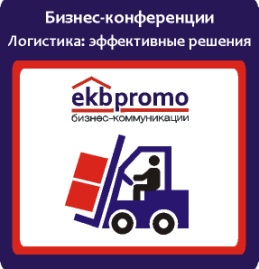 Приглашаем Вас на конференцию

Логистика будущего в Новосибирске: ПерезаГРУЗка
Дата:  20 августа 2019 г. 

Место проведения: город Новосибирск, DoubleTree by Hilton Novosibirsk, улица Каменская 7/1, зал Астория
Сайт: логистикабудущего.рф
Время проведения:
09.30 – 10.00 - Регистрация
10.00 – 14.00 – Деловая программа
15.00 – 17.00 – Практическая экскурсия на склад
Международная конференция посвящена обсуждению вопросов, затрагивающих любого игрока рынка логистики, складской недвижимости, ритейла и тд, вопросам оптимизации и сокращения расходов. Эксперты конференции предложат реальные решения повышения эффективности компаний в период экономической турбулентности, а также оптимизации отношений с партнерами и клиентами.
Эксперты:
- АЛЕКСАНДР ПЕРФИЛЬЕВ, директор департамента складской и индустриальной недвижимости ILM, управляющий партнер Skladium (г. Москва)- СЕРГЕЙ ФЕДОРОВ, руководитель направления «Самонесущие склады», COMITAS (г. Москва)- ДМИТРИЙ АБДРАХМАНОВ, руководитель отдела продаж оборудования штрихового кодирования SCANCODE (г. Москва)
- СЕРГЕЙ МАКСИМОВ, Президент «Союза транспортников, экспедиторов и логистов Сибири» Максимов (г. Новосибирск) - АЛЕКСЕЙ ВЕРХОВСКИЙ, Начальник отдела страхования гражданской ответственности, управление страхования ответственности, департамент корпоративного бизнеса СПАО Ингосстрах (г. Москва)- МАРИЯ КАТИБА, руководитель филиала ТРАСКО в г. Новосибирске.  Другие 
Темы для обсуждения: 
-  Обзор рынка оптовой торговли, логистических потоков, складского хозяйства 
-  Векторы логистических потоков 
-  Автоматизированные системы складирования и хранения 
-  Сокращение издержек
-  Упаковка и складские системы
- Взаимодействие складской недвижимости с ритейлом и производственными компаниями
- Как оптимизировать пользование складами: примеры удачных решений
- Операционные платежи: open book или fix – по какой схеме выгоднее платить?
- Методы оптимизации затрат на логистику во времена кризиса
-  Решения актуальных проблем при хранении товара
- Инновации 

Аудитория конференции – логистические компании, производственные компании, ритейлеры, девелоперы складских площадей, брокеры, арендаторы, грузоперевозчики,  руководители и специалисты различных подразделений логистических, транспортных, производственных и торговых компаний, собственники компаний, инвесторы. 
Форматы работы: доклады, презентации, дискуссии, живое общение 

Ориентировочное число участников: 100 человек
ВХОД СВОБОДНЫЙ для профильных игроков рынка (см. аудитория) при условии регистрации.  Для этого необходимо просто сообщить Ваше ФИО, должность и компанию на info@ekbpromo.ruУсловия участия в Networking и Фуршет узнавайте в оргкомитете.

Оргкомитет конференции - Группа Ekbpromo
Тел:. + 7 922 188 77 07 
e-mail info@ekbpromo.ruЛогистикабудущего.рф Logconf.ru 